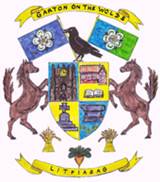 Garton on the Wolds Parish Councilgartonparishcouncil.eastriding.gov.ukDocument Reference 6/2021-223rd September 2021Garton on the Wolds Parish Council – Minutes of the meeting held on 2nd September 2021 at 19:15 in the Church, Station Road, Garton on the Wolds. Meeting closed at 20:40Signature of Chairman:Dated: 	PresentPresentCouncillor Alison BottenCouncillor Alison BottenABCouncillorCouncillorCouncillor Daniel WilsonCouncillor Daniel WilsonDWChairmanChairmanCouncillor Jonathan WatsonCouncillor Jonathan WatsonJWCouncillorCouncillorCouncillor Ian BellCouncillor Ian BellIBCouncillorCouncillorCouncillor Steve PoesslCouncillor Steve PoesslSPCouncillorCouncillorOfficersOfficersCatherine SimpsonCatherine SimpsonCSClerkClerkOthersOthers2 members of the public2 members of the publicAction21/22-88WELCOMEWELCOMEWELCOMEThe Clerk opened the meeting and advised that in absence of the Chairman members needed to elect a councillor to take on the role for the evening.  RESOLVED: that Cllr. Steve Poessl be elected as Chairman for the duration of the meeting.The Clerk opened the meeting and advised that in absence of the Chairman members needed to elect a councillor to take on the role for the evening.  RESOLVED: that Cllr. Steve Poessl be elected as Chairman for the duration of the meeting.The Clerk opened the meeting and advised that in absence of the Chairman members needed to elect a councillor to take on the role for the evening.  RESOLVED: that Cllr. Steve Poessl be elected as Chairman for the duration of the meeting.21/22-89PUBLIC OPEN FORUMPUBLIC OPEN FORUMPUBLIC OPEN FORUMConcern was raised over the length of time that the work will take at Boxwood House and also over preservation of the trees.  Concern was raised over the length of time that the work will take at Boxwood House and also over preservation of the trees.  Concern was raised over the length of time that the work will take at Boxwood House and also over preservation of the trees.  21/22-90APOLOGIESAPOLOGIESAPOLOGIESApologies were received from Cllr. Wilson and the reason accepted.Apologies were received from Cllr. Wilson and the reason accepted.Apologies were received from Cllr. Wilson and the reason accepted.21/22-91DECLARATIONS OF INTERESTDECLARATIONS OF INTERESTDECLARATIONS OF INTERESTCllr. Watson declared a pecuniary interest in the finance as he was being reimbursed for one of the payments.Cllr. Poessl declared a non-pecuniary interest in the Boxwood House and the Grange planning applications and took no part in the discussions.Cllr. Watson declared a pecuniary interest in the finance as he was being reimbursed for one of the payments.Cllr. Poessl declared a non-pecuniary interest in the Boxwood House and the Grange planning applications and took no part in the discussions.Cllr. Watson declared a pecuniary interest in the finance as he was being reimbursed for one of the payments.Cllr. Poessl declared a non-pecuniary interest in the Boxwood House and the Grange planning applications and took no part in the discussions.Cllr. Bell declared a non-pecuniary interest in the Grange planning application and took no part in the discussions.Cllr. Watson declared a non-pecuniary interest in the Hostlers Barn planning application and took no part in the discussions.Cllr. Bell declared a non-pecuniary interest in the Grange planning application and took no part in the discussions.Cllr. Watson declared a non-pecuniary interest in the Hostlers Barn planning application and took no part in the discussions.Cllr. Bell declared a non-pecuniary interest in the Grange planning application and took no part in the discussions.Cllr. Watson declared a non-pecuniary interest in the Hostlers Barn planning application and took no part in the discussions.21/22-92APPROVAL OF THE MINUTESAPPROVAL OF THE MINUTESAPPROVAL OF THE MINUTESRESOLVED:  That the minutes of the following meetings be adopted as a true record:Ordinary meeting 29th July 2021 (JW/AB)  RESOLVED:  That the minutes of the following meetings be adopted as a true record:Ordinary meeting 29th July 2021 (JW/AB)  RESOLVED:  That the minutes of the following meetings be adopted as a true record:Ordinary meeting 29th July 2021 (JW/AB)  21/22-93FINANCEFINANCEFINANCEThe following payments were approved (JW/IB):The accounts for July were approved and the bank reconciliation signed.The following payments were approved (JW/IB):The accounts for July were approved and the bank reconciliation signed.The following payments were approved (JW/IB):The accounts for July were approved and the bank reconciliation signed.21/22-94PLANNINGPLANNINGPLANNING21/02692/VAR – Hostlers Barn, Main Street, Garton on the WoldsProposal: Variation of Condition 10 (approved plans) of approved planning application12/04941/PLF (Change of use and extension of redundant farm buildings toform dwelling) to allow design modificationsLocation: Hostlers Barn Main Street Garton on The Wolds East Riding Of YorkshireYO25 3ETApplicant: Mr Christopher HenshawApplication type: Variation of Condition(s)RESOLVED: that there were no observations to make.21/02629/PLF – The Bramble Yard, Main Street, Garton on the WoldsProposal: Erection of a single storey extension to form an entrance lobby and utility roomwith associated alterationsLocation: The Bramble Yard Main Street Garton on The Wolds East Riding Of YorkshireYO25 3ETApplicant: Mr & Mrs D FosterApplication type: Full Planning PermissionRESOLVED: that there were no observations to make.21/02692/VAR – Hostlers Barn, Main Street, Garton on the WoldsProposal: Variation of Condition 10 (approved plans) of approved planning application12/04941/PLF (Change of use and extension of redundant farm buildings toform dwelling) to allow design modificationsLocation: Hostlers Barn Main Street Garton on The Wolds East Riding Of YorkshireYO25 3ETApplicant: Mr Christopher HenshawApplication type: Variation of Condition(s)RESOLVED: that there were no observations to make.21/02629/PLF – The Bramble Yard, Main Street, Garton on the WoldsProposal: Erection of a single storey extension to form an entrance lobby and utility roomwith associated alterationsLocation: The Bramble Yard Main Street Garton on The Wolds East Riding Of YorkshireYO25 3ETApplicant: Mr & Mrs D FosterApplication type: Full Planning PermissionRESOLVED: that there were no observations to make.21/02692/VAR – Hostlers Barn, Main Street, Garton on the WoldsProposal: Variation of Condition 10 (approved plans) of approved planning application12/04941/PLF (Change of use and extension of redundant farm buildings toform dwelling) to allow design modificationsLocation: Hostlers Barn Main Street Garton on The Wolds East Riding Of YorkshireYO25 3ETApplicant: Mr Christopher HenshawApplication type: Variation of Condition(s)RESOLVED: that there were no observations to make.21/02629/PLF – The Bramble Yard, Main Street, Garton on the WoldsProposal: Erection of a single storey extension to form an entrance lobby and utility roomwith associated alterationsLocation: The Bramble Yard Main Street Garton on The Wolds East Riding Of YorkshireYO25 3ETApplicant: Mr & Mrs D FosterApplication type: Full Planning PermissionRESOLVED: that there were no observations to make.21/02444/PLF – Land west of Boxwood House, Main Street, Garton on the WoldsProposal: Erection of two dwellings and associated works and infrastructureLocation: Land West of Boxwood House Main Street Garton on The Wolds East RidingOf Yorkshire YO25 3EUApplicant: Mr ClemmitApplication type: Full Planning PermissionRESOLVED: The location of Boxwood House is incorrect on the submitted plans. A member of the public present advised that amended plans were being submitted. Council awaits revised plans on this application.17/03408/PLF and 20/30243/CONDET- Joiners Chapel, Main Street, Garton on the WoldsRESOLVED:  A number of issues regarding this development were raised and it was agreed to refer to ERYC planning department21/02893/PLF Grange Acre, Main Street, Garton on the WoldsProposal: Alterations to increase roof height to create first floor including construction ofdormer windows to front and installation of roof lights to front and rear,erection of first floor extension to side and single storey and two storeyextension to front following removal of existing conservatoryLocation: Grange Acre Main Street Garton on The Wolds East Riding of YorkshireYO25 3EUApplicant: Mr Justin OwenApplication type: Full Planning PermissionRESOLVED: that there were no observations to make.21/02444/PLF – Land west of Boxwood House, Main Street, Garton on the WoldsProposal: Erection of two dwellings and associated works and infrastructureLocation: Land West of Boxwood House Main Street Garton on The Wolds East RidingOf Yorkshire YO25 3EUApplicant: Mr ClemmitApplication type: Full Planning PermissionRESOLVED: The location of Boxwood House is incorrect on the submitted plans. A member of the public present advised that amended plans were being submitted. Council awaits revised plans on this application.17/03408/PLF and 20/30243/CONDET- Joiners Chapel, Main Street, Garton on the WoldsRESOLVED:  A number of issues regarding this development were raised and it was agreed to refer to ERYC planning department21/02893/PLF Grange Acre, Main Street, Garton on the WoldsProposal: Alterations to increase roof height to create first floor including construction ofdormer windows to front and installation of roof lights to front and rear,erection of first floor extension to side and single storey and two storeyextension to front following removal of existing conservatoryLocation: Grange Acre Main Street Garton on The Wolds East Riding of YorkshireYO25 3EUApplicant: Mr Justin OwenApplication type: Full Planning PermissionRESOLVED: that there were no observations to make.21/02444/PLF – Land west of Boxwood House, Main Street, Garton on the WoldsProposal: Erection of two dwellings and associated works and infrastructureLocation: Land West of Boxwood House Main Street Garton on The Wolds East RidingOf Yorkshire YO25 3EUApplicant: Mr ClemmitApplication type: Full Planning PermissionRESOLVED: The location of Boxwood House is incorrect on the submitted plans. A member of the public present advised that amended plans were being submitted. Council awaits revised plans on this application.17/03408/PLF and 20/30243/CONDET- Joiners Chapel, Main Street, Garton on the WoldsRESOLVED:  A number of issues regarding this development were raised and it was agreed to refer to ERYC planning department21/02893/PLF Grange Acre, Main Street, Garton on the WoldsProposal: Alterations to increase roof height to create first floor including construction ofdormer windows to front and installation of roof lights to front and rear,erection of first floor extension to side and single storey and two storeyextension to front following removal of existing conservatoryLocation: Grange Acre Main Street Garton on The Wolds East Riding of YorkshireYO25 3EUApplicant: Mr Justin OwenApplication type: Full Planning PermissionRESOLVED: that there were no observations to make.21/22-95VILLAGE MAINTENANCE ISSUESVILLAGE MAINTENANCE ISSUESVILLAGE MAINTENANCE ISSUESNotice board – Cllr. Botten has been looking to obtain a quotation to replace the broken Perspex.RESOLVED: that a budget be agreed of up to £50.00 for one board.  It was decided not to repair the second one which can be used simply as a pin board.ERYC site visit – Cllr Watson met with a representative from ERYC to discuss the possibility of additional litter bins. He was advised that the problem of litter was not severe enough to warrant these being installed, even if the parish council purchased them.Village walkabout – this took place at the beginning of August and was attended by Cllrs Botten & Watson together with ERYC.  Ward Cllr. Lee was also in attendance.  Fly tipping – there has been an incident of fly tipping of grass cuttings.  It was agreed that the Clerk would write a letter to the household.Notice board – Cllr. Botten has been looking to obtain a quotation to replace the broken Perspex.RESOLVED: that a budget be agreed of up to £50.00 for one board.  It was decided not to repair the second one which can be used simply as a pin board.ERYC site visit – Cllr Watson met with a representative from ERYC to discuss the possibility of additional litter bins. He was advised that the problem of litter was not severe enough to warrant these being installed, even if the parish council purchased them.Village walkabout – this took place at the beginning of August and was attended by Cllrs Botten & Watson together with ERYC.  Ward Cllr. Lee was also in attendance.  Fly tipping – there has been an incident of fly tipping of grass cuttings.  It was agreed that the Clerk would write a letter to the household.Notice board – Cllr. Botten has been looking to obtain a quotation to replace the broken Perspex.RESOLVED: that a budget be agreed of up to £50.00 for one board.  It was decided not to repair the second one which can be used simply as a pin board.ERYC site visit – Cllr Watson met with a representative from ERYC to discuss the possibility of additional litter bins. He was advised that the problem of litter was not severe enough to warrant these being installed, even if the parish council purchased them.Village walkabout – this took place at the beginning of August and was attended by Cllrs Botten & Watson together with ERYC.  Ward Cllr. Lee was also in attendance.  Fly tipping – there has been an incident of fly tipping of grass cuttings.  It was agreed that the Clerk would write a letter to the household.21/22-96HIGHWAYSGreen lanes - the concrete blocks have been moved yet again. The lanes are becoming very narrow in places where hedgerows are not being maintained. 
The ERYC ROWIP (Rights of Way Improvement Plan) is currently under review). 21/22-97ENVIRONMENTAL ISSUESMain Street suffered a serious flooding issue after heavy rain when the drain outside the old shop blocked up again.  The Police were in attendance and many households had water ingress.  ERYC need to do something and it was agreed that the Clerk will contact them.21/22-98TELEPHONE BOX & DEFIBRILLATORCllr. Watson has checked that this is in working order.  The signage has arrived but has yet to be fitted.21/22-99TREE GRANTCllr. Botten advised that a grant for £520.00 has been applied for in respect of 20 trees.21/22-100EXTERNAL MEETINGSNone.21/22-101BUS SHELTERA request to have a book exchange in the bus shelter has been received.RESOLVED: that this was a great idea and that it should be allowed.21/22-102ADMINISTRATIONStanding Orders – the Clerk has reworded the section on HR.RESOLVED: to adopt the amended Standing Orders.Autumn newsletter – Cllr. Botten will draft this and circulate.21/22-103CORRESPONDENCERelevant emails have been circulated.  The Clerks and Councils Direct publication has been received.21/22-104COUNCILLORS EXCHANGE & AGENDA ITEMS FOR NEXT MEETINGThe following items were requested for the next agenda:Draft budget, bus shelter signage, feeding of ducks, HM The Queen’s JubileeCllr. Botten advised that there are some broken links on the website and the Clerk will look into this issue.21/22-105DATE OF NEXT MEETINGThe next meeting will take place on the 7th October in the School.